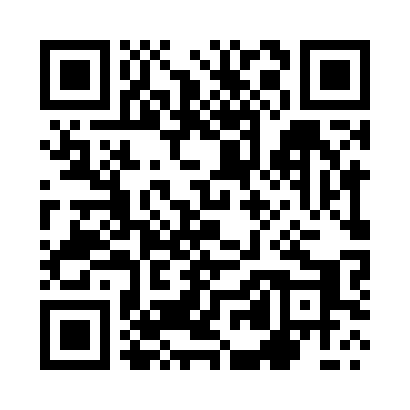 Prayer times for Sierakowko, PolandWed 1 May 2024 - Fri 31 May 2024High Latitude Method: Angle Based RulePrayer Calculation Method: Muslim World LeagueAsar Calculation Method: HanafiPrayer times provided by https://www.salahtimes.comDateDayFajrSunriseDhuhrAsrMaghribIsha1Wed2:405:2012:505:598:2110:492Thu2:375:1812:506:008:2310:523Fri2:375:1612:506:018:2410:554Sat2:365:1412:506:028:2610:565Sun2:355:1212:506:038:2810:566Mon2:345:1012:506:048:3010:577Tue2:335:0812:496:058:3110:588Wed2:335:0712:496:068:3310:599Thu2:325:0512:496:078:3510:5910Fri2:315:0312:496:088:3611:0011Sat2:305:0112:496:098:3811:0112Sun2:305:0012:496:108:4011:0113Mon2:294:5812:496:118:4111:0214Tue2:284:5712:496:128:4311:0315Wed2:284:5512:496:138:4411:0316Thu2:274:5312:496:148:4611:0417Fri2:274:5212:496:148:4811:0518Sat2:264:5012:496:158:4911:0519Sun2:254:4912:496:168:5111:0620Mon2:254:4812:496:178:5211:0721Tue2:244:4612:506:188:5411:0722Wed2:244:4512:506:198:5511:0823Thu2:244:4412:506:208:5611:0924Fri2:234:4212:506:208:5811:0925Sat2:234:4112:506:218:5911:1026Sun2:224:4012:506:229:0111:1127Mon2:224:3912:506:239:0211:1128Tue2:224:3812:506:249:0311:1229Wed2:214:3712:506:249:0411:1330Thu2:214:3612:516:259:0611:1331Fri2:214:3512:516:269:0711:14